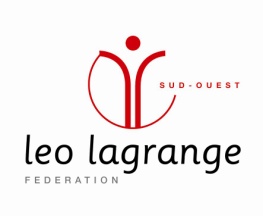 NOM DE L’ENFANT …………………………………………………..PRENOM DE L’ENFANT……………………………………………..CLASSE à la rentrée : …………………………………………………………………..FORMULAIRE DE RESERVATION A.L.A.E. ElémentaireDocument à remettre en main propre au responsable animation de l’A.L.A.E. concerné ou à adresser à alae.cintegabelle@leolagrange.orgAnnée scolaire 2019-2020 de Septembre à juilletCochez les cases projetées de réservation du service accueil de loisirs associé à l’école.Dans l’hypothèse d’organisations hebdomadaires différentes, utilisez plusieurs feuillets en indiquant semaine du ……/…../….. au……/……./……Toutes modifications du rythme de fréquentation doit faire l’objet d’une nouvelle feuille de réservation dans un délai de 15 jours ouvrés*.Fait à ………………………………………… Le…………………………………….Signature du responsable légal• Note: La réservation permet de bénéficier du tarif applicable sur l’ALAE  en fonction du quotient familial (sans réservation une majoration de 25% est appliquée sur chaque séquence fréquentée). La réservation de l’ALAE du midi ne vaut pas inscription cantine (voir mode de fonctionnement de cantine directement à la mairie).*15 jours ouvrés : du lundi au vendredi, soit 3 semaines effectives. 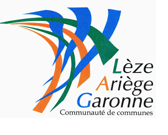 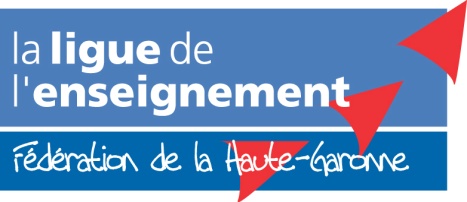 LUNDIMARDI   MERCREDIJEUDIVENDREDIMATIN07h30-08h50MIDI12h00-13h35SOIR 16h45-18h30